                           21.07.2017                        пгт. Рыбная Слобода                       № 165пиО внесении изменений в постановление Исполнительного комитета Рыбно-Слободского муниципального района Республики Татарстан от 27.03.2006 №56пи «О создании административной комиссии Рыбно-Слободского муниципального района»В целях приведения муниципального нормативного правового акта в соответствие с законодательством, в соответствии с Кодексом Российской Федерации об административных правонарушениях, Кодексом Республики Татарстан об административных правонарушениях, Законом Республики Татарстан от 30 декабря 2005 года №144-ЗРТ «О наделении органов местного самоуправления муниципальных районов и городских округов государственными полномочиями Республики Татарстан по образованию и организации деятельности административных комиссий», Уставом Рыбно-Слободского муниципального района Республики Татарстан ПОСТАНОВЛЯЮ:1.Внести в постановление Исполнительного комитета Рыбно-Слободского муниципального района Республики Татарстан от 27.03.2006 №56пи «О создании административной комиссии Рыбно- Слободского муниципального района» (с изменениями, внесёнными постановлениями Исполнительного комитета Рыбно-Слободского муниципального района Республики Татарстан от 01.10.2012 №265пи, от 17.03.2016 №34пи, от 17.08.2016 №135пи, от 01.11.2016 №177пи) следующие изменения:1.1)пункт 1 изложить в следующей редакции:«1.Утвердить прилагаемый Регламент работы административной комиссии Рыбно-Слободского муниципального района Республики Татарстан.»; 1.2)Регламент работы административной комиссии Рыбно-Слободского муниципального района Республики Татарстан изложить в новой редакции (прилагается).2.Настоящее постановление разместить на официальном сайте Рыбно-Слободского муниципального района Республики Татарстан в информационно-телекоммуникационной сети Интернет по веб-адресу: http://ribnaya-sloboda.tatarstan.ru и на «Официальном портале правовой информации Республики Татарстан» в информационно-телекоммуникационной сети Интернет по веб-адресу: http://pravo.tatarstan.ru.3.Контроль за исполнением настоящего постановления оставляю за собой.Руководитель                                                                              Р.Х.ХабибуллинУтвержденпостановлением Исполнительного комитетаРыбно-Слободского муниципального районаРеспублики Татарстанот 27.03.2006 №56пи(в редакции  постановленияИсполнительного комитетаРыбно-Слободского муниципального района Республики Татарстанот 21.07.2017 № 165пи)Регламент работы административной комиссии Рыбно-Слободскогомуниципального района Республики ТатарстанРегламент работы административной комиссии Рыбно-Слободского муниципального района Республики Татарстан (далее – Регламент) определяет внутренние вопросы деятельности административной комиссии Рыбно-Слободского муниципального района Республики Татарстан (далее - административная комиссия), в том числе порядок ведения заседаний, распределения работы между членами комиссии.Требования настоящего Регламента обязательны для работы административной комиссии.1. Общие положения1.1.Административная комиссия создаётся Исполнительным комитетом Рыбно-Слободского муниципального района Республики Татарстан.  1.2.Административная комиссия осуществляет свои полномочия в соответствии с Конституцией Российской Федерации и Конституцией Республики Татарстан, Кодексом Российской Федерации об административных правонарушениях, Кодексом Республики Татарстан об административных правонарушениях, Законом Республики Татарстан от 30 декабря 2005 года № 144-ЗРТ «О наделении органов местного самоуправления муниципальных районов и городских округов государственными полномочиями Республики Татарстан по образованию и организации деятельности административных комиссий» (далее – Закон Республики Татарстан), Уставом Рыбно-Слободского муниципального района Республики Татарстан, муниципальными правовыми актами органов местного самоуправления Рыбно-Слободского муниципального района Республики Татарстан и настоящим Регламентом.1.3.Административная комиссия является постоянно действующим коллегиальным органом, создаваемым для рассмотрения дел об административных правонарушениях, предусмотренных Кодексом Республики Татарстан об административных правонарушениях, и действует в пределах границ Рыбно-Слободского муниципального района Республики Татарстан.1.4.На реализацию государственных полномочий по образованию и организации деятельности административной комиссии бюджету Рыбно-Слободского муниципального района Республики Татарстан предоставляется субвенция из бюджета Республики Татарстан. Финансирование административной комиссии обеспечивается через Исполнительный комитет Рыбно-Слободского муниципального района Республики Татарстан. 1.5. Административная комиссия имеет гербовую печать, содержащую полное наименование административной комиссии.2. Организация работы административной комиссии2.1. Административная комиссия состоит из председателя, заместителя председателя, ответственного секретаря и членов административной комиссии (далее – члены административной комиссии), которых назначает Исполнительный комитет Рыбно-Слободского муниципального района Республики Татарстан. 2.2.Члены административной комиссии осуществляют свои полномочия в соответствии с Законом Республики Татарстан. 2.3.Персональный и численный состав административной комиссии устанавливается Исполнительным комитетом Рыбно-Слободского муниципального района Республики Татарстан в количестве не менее 5 человек и должен составлять нечетное число. 2.4.На постоянной штатной основе в состав административной комиссии входит ответственный секретарь административной комиссии. Иные члены административной комиссии работают в административной комиссии на общественных началах, кроме случаев, предусмотренных пунктом 2.5. настоящего Регламента. 2.5.По решению   Исполнительного комитета Рыбно-Слободского муниципального района Республики Татарстан иные члены административной комиссии могут исполнять свои обязанности на постоянной оплачиваемой основе за счет средств местного бюджета.2.6.Члены административной комиссии обладают равными правами при рассмотрении дела об административном правонарушении.2.7.Административная комиссия осуществляет свою деятельность на основе действующего законодательства. Текущая работа Административной комиссии ведется по утвержденному председателем плану.2.8.Председатель административной комиссии распределяет обязанности между заместителем председателя и ответственным секретарем административной комиссии, определяет их функции в пределах полномочий, предоставленных Законом Республики Татарстан.2.9. Председатель административной комиссии организует работу по повышению квалификации членов административной комиссии, а также заместителя председателя и ответственного секретаря административной комиссии.2.10.В Административной комиссии осуществляется прием посетителей. Порядок и время приема посетителей устанавливается распоряжением председателя административной комиссии. 2.11.Поступившие в адрес административной комиссии жалобы и обращения граждан и юридических лиц рассматриваются в порядке и сроки, установленные законодательством.2.12. В административной комиссии ведется статистическая отчетность по установленной форме.Отчеты об осуществлении государственных полномочий, переданных органам местного самоуправления, представляются административной комиссией в Министерство юстиции Республики Татарстан ежеквартально, в срок до 15 числа месяца, следующего за отчетным кварталом, по форме, установленной Кабинетом Министров Республики Татарстан.Основой данных отчетов является первичный учет дел об административных правонарушениях, заявлений и жалоб.Ответственность за достоверное и своевременное представление статистической отчетности возлагается на председателя административной комиссии, а в его отсутствие - на его заместителя.2.13.Дела по административным правонарушениям хранятся в административной комиссии и по истечении 5 лет сдаются в архивный отдел Исполнительного комитета Рыбно-Слободского муниципального района Республики Татарстан.3. Порядок созыва и проведения заседания административной комиссии3.1.Рассмотрение дел  об административных правонарушениях осуществляется административной комиссией в порядке и сроки, установленные Кодексом Российской Федерации об административных правонарушениях.3.2.Дела об административных правонарушениях рассматриваются административной комиссией на заседаниях. Председательствует на заседании председатель административной комиссии, а в его отсутствие - его заместитель.Решение о дате, времени и месте проведения заседания административной комиссии принимается её председателем, а в его отсутствие - заместителем председателя по мере поступления протоколов и иных материалов об административных правонарушениях, но не реже  одного раза в месяц.3.3.Заседания административной комиссии проводятся с периодичностью, обеспечивающей соблюдение сроков рассмотрения дел об административных правонарушениях.3.4.Заседания административной комиссии, как правило, являются открытыми. На них могут присутствовать представители средств массовой информации.3.5.По решению административной комиссии её заседания могут быть закрытыми. На них вправе присутствовать лишь члены комиссии, должностные лица правоохранительных органов и специально приглашенные лица.3.6.Ответственный секретарь административной комиссии оповещает членов административной комиссии о дате, времени и месте проведения заседания административной комиссии не менее чем за три дня до проведения заседания административной комиссии.3.7.В случае невозможности участия в заседании административной комиссии председатель, заместитель председателя и члены административной комиссии обязаны уведомить об этом ответственного секретаря административной комиссии за три рабочих дня до дня заседания административной комиссии.   3.8.Заседание административной комиссии является правомочным, если в нем принимает участие не менее двух третей от установленного числа членов административной комиссии.3.9.Рассмотрение дела об административном правонарушении начинается с доклада председательствующего об обстоятельствах, изложенных в административном материале. По окончании доклада члены административной комиссии вправе задать вопросы по существу рассматриваемого дела. 3.10.После доклада председательствующего административная комиссия переходит к обсуждению дела об административном правонарушении, в котором участвуют лишь члены комиссии. 3.11.На каждом заседании административной комиссии обязательно ведение протокола о рассмотрении дела об административном правонарушении, которое осуществляется ответственным секретарем. 3.12. Отложение, объявление перерыва и возобновление рассмотрения дела об административном правонарушении осуществляются с соблюдением требований действующего законодательства.3.13.По окончании рассмотрения дела об административном правонарушении по существу административная комиссия объявляет перерыв для вынесения постановления, о чем председательствующий сообщает присутствующим в зале заседания.3.14.Постановление, определение по делу об административном правонарушении принимаются простым большинством голосов членов административной комиссии, присутствующих на заседании.4. Постановление административной комиссии4.1.Постановление административной комиссии подписывается председательствующим.4.2.Одновременно лицам, участвующим в заседании, и их представителям разъясняется порядок обжалования постановления административной комиссии.4.3. Копия постановления вручается под расписку физическому лицу, или законному представителю физического лица, или законному представителю юридического лица, в отношении которых оно вынесено, либо высылается  указанным лицам по почте заказным почтовым отправлением в течение трех дней со дня вынесения указанного постановления.4.4.Контроль за своевременным вручением и отсылкой копий постановлений административной комиссии возлагается на ответственного секретаря.4.5.Исполнение постановления административной комиссии, вступившего в законную силу, производится в соответствии с законодательством Российской Федерации.4.6.Жалобы либо протесты на постановления административной комиссии рассматриваются в порядке, установленном Кодексом Российской Федерации об административных правонарушениях.5. Исполнение постановления о наложенииадминистративного наказания5.1.Постановление административной комиссии по делу об административном правонарушении обязательно для исполнения всеми органами государственной власти, органами местного самоуправления, должностными лицами, гражданами и их объединениями, юридическими лицами.5.2.Постановление по делу об административном правонарушении подлежит исполнению с момента его вступления в законную силу.5.3.Административный штраф должен быть уплачен в полном размере лицом, привлеченным к административной ответственности, не позднее шестидесяти дней со дня вступления постановления о наложении административного штрафа в законную силу либо со дня истечения срока отсрочки или срока рассрочки, предусмотренных статьей 31.5 Кодекса Российской Федерации об административных правонарушениях.5.4.Сумма административного штрафа вносится или переводится лицом, привлеченным к административной ответственности, в кредитную организацию, в том числе с привлечением банковского платежного агента или банковского платежного субагента, осуществляющих деятельность в соответствии с Федеральным законом «О национальной платежной системе», организацию федеральной почтовой связи либо платежному агенту, осуществляющему деятельность в соответствии с Федеральным законом от 3 июня 2009 года № 103-ФЗ «О деятельности по приему платежей физических лиц, осуществляемой платежными агентами».5.5.Жалоба на постановление по делу об административном правонарушении может быть подана в течение десяти суток со дня вручения или получения копии постановления.5.6.При отсутствии документа, свидетельствующего об уплате административного штрафа, и информации об уплате административного штрафа в Государственной информационной системе о государственных и муниципальных платежах, по истечении шестидесяти дней со дня вступления постановления в законную силу административная комиссия изготавливает второй экземпляр постановления о наложении административного штрафа и направляют его в течение десяти суток судебному приставу-исполнителю для взыскания суммы административного штрафа в порядке, предусмотренном федеральным законодательством.6. Профилактика административных правонарушений6.1.В целях предупреждения административных правонарушений административная комиссия координирует свою деятельность с контролирующими органами, территориальными отделами Управления Федеральной службы судебных приставов по Республике Татарстан, Министерством юстиции Республики Татарстан, иными органами и общественными объединениями.6.2.Административная комиссия организует профилактическую работу путем освещения своей деятельности в средствах массовой информации и проведения разъяснительной работы среди населения.7. Составление протокола об административном правонарушениив отношении лиц, не уплативших административный штраф7.1.В соответствии с Кодексом Российской Федерации об административных правонарушениях (далее - Кодекс) уполномоченные лица административной комиссии составляют протоколы об административном правонарушении, предусмотренном частью 1 статьи 20.25 Кодекса, в отношении лиц, не уплативших административный штраф.7.2.Протоколы об административном правонарушении, предусмотренном частью 1 статьи 20.25 Кодекса, в соответствии с Кодексом направляются на рассмотрение мировым судьям.ИСПОЛНИТЕЛЬНЫЙ КОМИТЕТ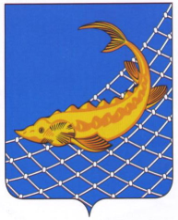 РЫБНО-СЛОБОДСКОГОМУНИЦИПАЛЬНОГО РАЙОНАРЕСПУБЛИКИ ТАТАРСТАН422650, пгт. Рыбная Слобода,ул. Ленина, дом 48ТАТАРСТАН РЕСПУБЛИКАСЫБАЛЫК БИСТӘСЕМУНИЦИПАЛЬ  РАЙОНЫНЫҢБАШКАРМА КОМИТЕТЫ422650, Балык Бистәсе,Ленин урамы, 48 нче йортТел.: (84361) 22113, факс: (84361) 23012, e-mail: balyk-bistage@tatar.ru, сайт: ribnaya-sloboda.tatarstan.ruТел.: (84361) 22113, факс: (84361) 23012, e-mail: balyk-bistage@tatar.ru, сайт: ribnaya-sloboda.tatarstan.ruПОСТАНОВЛЕНИЕ                                          КАРАР